                                                Entrevistadora (E) Membro da comunidade (C)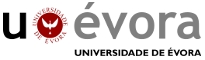 Entrevistadora: Inicialmente para você o que é meio ambiente?Entrevistada 23: - Eu vejo falar muito falar em planta... É uma educação pra natureza.Entrevistadora: O que você entende por EA? Entrevistada 23: - É uma educação que tem sobre a natureza.Entrevistadora: O que você entende por sustentabilidade? Entrevistada 23: - Não prestei atenção! Eu não sei o que é...Já ouvi falar...  Entrevistadora: Como você visualiza o meio ambiente no entorno da escola? Entrevistada 23: - Olha tá péssimo, muita devastado, eu vejo que está muito quente, não tem nenhum arvoredo. Tá péssimo Entrevistadora: De que forma você tem contribuído para manter o meio ambiente em equilíbrio? Entrevistada 23: - Ah! Eu tenho falado muito para as crianças como preservar não escangalhar, eu tenho terreno e gosto muito disso. Entrevistadora: Você já participou de ações de EA promovidas pela escola? De que forma?Entrevistada 23: - Não.  Entrevistadora: Você já contribuiu com as ações de EA desenvolvidas pela escola? De que forma?Entrevistada 23: Também. Não. Nenhuma...Entrevistadora: Você gostaria de acrescentar alguma informação que não foi devidamente contemplada durante a entrevista? Entrevistada 23: - Eu acho que deveria ter mais um ensinamento pras crianças falar mais sobre como eles preservarem a escola, o meio ambiente mesmo, não jogar lixo .Não escangalhar com as plantas porque eles sobem e quebram tudo...Então deveria ter mais uma educação assim voltada para o cuidado.Perfil da entrevistada C- 23Perfil da entrevistada C- 2301 Sexo1(  ) Masculino           2( x ) Feminino02Idade1  (  )  Até 29 anos             2  ( ) De 30 a 34 anos       3 (  ) De 35 a 39 anos                                       4  (  )  De 40 a 44 anos      5  (x) Acima de 45 anos03Grau de escolaridade( x) Ensino F. incompleto      (  ) Ensino F. completo   (  ) Ensino Médio incompleto (   ) Ensino Médio completo  (  ) Ensino Superior        (  ) Outros: __________         04Situação Profissional(  ) Desempregado  (  ) Autônomo ( x ) Funcionário público ( ) Outros: Aposentado.05Tem filhos na escola? ( x ) Sim      2 ( ) Não06Tem função definida na comunidade? (  ) Sim      2 ( x ) Não Se sim, qual? _____________________________________________